ПРОТОКОЛ заседания конкурсной комиссииТамбовского ВРЗ АО «ВРМ»18.07.2016									       № ____________Присутствовали:Председатель конкурсной комиссии – Директор завода							           А.И. ГрибковЗам. председателя конкурсной комиссии -Главный инженер завода					           В.А. МотычкоЧлены конкурсной комиссии:Главный бухгалтер							В.В. МуравьеваЗам. директора по экономике и финансам			И.В. КуприяноваЗам. директора по коммерческой работе				А.А. КошеренковЗам. директора по безопасности				           Е.С.  ЧернышовНачальник отдела экономики и бюджетирования		С.Ю. ЛазуткинаНачальник юридического сектора				           М.Б. МихайловаПовестка дня:     О подведении итогов открытого конкурса № 032/ТВРЗ/2016 на право заключения договора на выполнение работ по строительству площадки для отгрузки и хранения металлолома, согласно рабочей документации ТК 210.14.00.000 СБ, разработанной Тамбовским ВРЗ АО «ВРМ»  «Площадка для складирования и отгрузки металлолома», на территории Тамбовского ВРЗ - филиале АО «ВРМ»,  расположенного по адресу: г. Тамбов, пл. Мастерских, 1. в 2016 году.     Информация представлена начальником энерго-механического отдела – главным энергетиком Узких С.В.Комиссия решила:Согласиться с выводами и предложениями экспертной группы (протокол от 14.07.2016 г. № 032/ТВРЗ/ЭГ)В связи с тем, что по итогам рассмотрения конкурсных заявок, требованиям конкурсной документации соответствует две конкурсных заявки, согласно п. 2.9.8. конкурсной документации признать открытый конкурс № 032/ТВРЗ/2016 состоявшимся.Признать победителем открытого конкурса № 032/ТВРЗ/2016 ООО «Спецтехнологии», получившего максимальную балльную оценку со стоимостью предложения  1 538 135,59 (Один миллион пятьсот тридцать восемь тысяч сто тридцать пять рублей 59 коп.) без учета НДС. Поручить  начальнику ЭМО – главному энергетику Узких С.В. обеспечить заключение договора с   ООО «Спецтехнологии» со стоимостью предложения 1 538 135,59 (Один миллион пятьсот тридцать восемь тысяч сто тридцать пять рублей 59 коп.) без учета НДС.	Решение принято единогласно.Подписи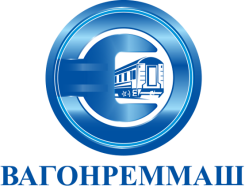 АКЦИОНЕРНОЕ ОБЩЕСТВО «ВАГОНРЕММАШ»Филиал Тамбовский вагоноремонтный завод392009, г. Тамбов, пл. Мастерских, д. 1тел. (4752) 44-49-59, факс 44-49-02, e-mail: tvrz@vagonremmash.ru